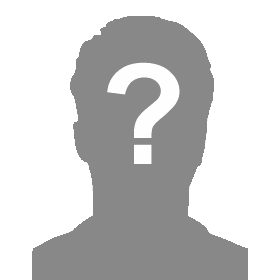 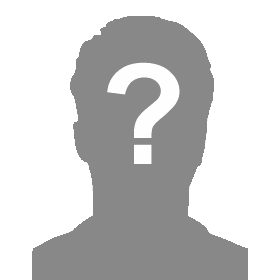 Name: _______________________________________________Reale Person:  ________________________________________Job Titel: ____________________________________________Kurzbeschreibung: Beschreibt die Persona in ca. 50 bis 100 Wörtern in „Prosa“.  Das könnte so aussehen: „Klaus ist Marketingleiter der Airline XY. Diese Airline steht vor großen Herausforderungen insbesondere bei der Digitalen Transformation. Probleme haben sie vor allem dabei, mehr Verträge online abzuschließen….“ ______________________________________________________________________________________________________________________________________________________________________________________________________________________________________________________________________________________________________________________________________________________________________________________________________________________________________________________Ein typisches Zitat: _________________________________________________________________________________________________________________________________Das Lebensmotto: __________________________________________________________________________________________________________________________________Was sind die Gain Points der Persona in Bezug auf Eure Kompetenzfelder?Hier geht ihr jetzt noch einmal spezifischer in den Charakter: Was versetzt unsere Persona (beruflich) in eine Hochstimmung? Also wenn sie es schafft, dass alles in bester Struktur und Ordnung ist? Oder wenn das Team super performed? Oder wenn sie weiß, dass jetzt alles „perfekt“ und sicher ist? Seid dort ruhig ganz konkret. Stellt Euch richtig den Tagesablauf dieser Persona vor. Wofür steht sie morgens auf? Was ist ihre „Mission“? Oder hat sie so etwas gar nicht? Ist der Gain Point, dass sie möglichst schnell aus der Arbeit und aufs Mountainbike kommt? Also wo ist „die Energie“?_____________________________________________________________________________________________________________________________________________________________________________________________________________________________________________________________________________________________________________________________________________________________________________Die Pain Points der Persona in Bezug auf Ihre Kompetenzfelder?Was ärgert und nervt unsere Persona am meisten? Was passiert ihr selbst oder in ihrem Umfeld immer wieder, wo sie sagt: „Das brauche ich jetzt gar nicht“? Was bereitet ihr Probleme, was ist ihre persönliche Sisyphus-Aufgabe? Denkt Euch auch hier soweit es geht in ihr tägliches Leben hinein. Aber Achtung: „Pain Points“ sind nicht „negative Gain Points“. Sie sollten einen eigenen Charakter haben.______________________________________________________________________________________________________________________________________________________________________________________________________________________________________________________________________________________________________________________________________________________________________________________________________________________________________________________Für B2B-Personas: Woran muss sich unserer Persona messen lassen?Woran wird der Erfolg unserer Persona gemessen? Gibt es bestimmte „KPIs“, welche sie erfüllen muss oder will? Welche harten Daten und Zahlen sind für die Persona in ihrem Beruf wichtig? Was ist die größte Hürde für unsere Persona, um den Erfolg zu erreichen?_______________________________________________________________________________________________________________________________________________________________________________________________________________________________________________________________________________________________________________________________________________________________________________________________________________________________________________________________________________________________________________________________Soziale TouchpointsWelche Medien nutzt unsere Persona um mit ihrem Umfeld in Kontakt zu bleiben? Wo informiert sie sich täglich? Auf welchen Sozialen Netzwerken ist die Persona aktiv? Wo liest sie nur mit? Welche Newsletter könnte sie abonniert haben? Ist sie in den sozialen Netzwerken mehr mit dem Handy oder dem PC unterwegs?_____________________________________________________________________________________________________________________________________________________________________________________________________________________________________________________________________________________________________________________________________________________________________________Recherche Touchpoints und Wissensquellen: Wenn unsere Persona zu ihren Pain oder Gain Points konkret recherchiert oder up2date bleiben will, welche Medien benutzt sie hier? Was sind ihre Wissensquellen? Auf welche Konferenzen geht sie? Welche beruflichen Newsletter hat sie abonniert? Welche Zeitschriften liest sie? Nur online oder auch noch Print? Recherchiert sie mehr auf dem PC oder auch auf dem Handy? _______________________________________________________________________________________________________________________________________________________________________________________________________________________________________________________________________________________________________________________________________________________________________________________________________________________________________________________________________________________________________________________________KommunikationsmedienWelche täglichen Kommunikationsmedien nutzt die Persona? Ist das hauptsächlich E-Mail? Oder nutzt sie mehr Messenger? Ist sie mehr mit dem PC unterwegs oder mehr mit dem Handy? Ist das privat anderes als im Beruf? Kann man sie auch über persönliche Kanäle mit beruflichen Themen erreichen?______________________________________________________________________________________________________________________________________________________________________________________________________________________________________________________________________________________________________________________________________________________________________________________________________________________________________________________Ein typischer Tagesablauf: Wie ist der Konsum von Content in einen typischen Tagesablauf für die Persona integriert? Wann liest oder sucht sie was? _______________________________________________________________________________________________________________________________________________________________________________________________________________________________________________________________________________________________________________________________________________________________________________________________________________________________________________________________________________________________________________________________Der limbic Type: Welche limbische Typ ist unsere Persona voraussichtlich? Performer, Kontrolleur, Traditionalist, Harmonizer, Offener, Hedonist oder Abenteurer? Wie würdet Ihr die Persona „limbisch“ beschreiben? Welche der Attribute in der Limbic Map passen besonders gut zu Ihr? (Worte, Autotypen, Marken etc.)_______________________________________________________________________________________________________________________________________________________________________________________________________________________________________________________________________________________________________________________________________________________________________________________________________________________________________________________________________________________________________________________________Welche Content Typen mag die Persona besonders?: Welche Arten von Content mag unsere Persona besonders? Mag sie eher Videos? Oder lange Texte? Will sie es eher genau wissen oder bleibt sie eher oberflächlich?_______________________________________________________________________________________________________________________________________________________________________________________________________________________________________________________________________________________________________________________________________________________________________________________________________________________________________________________________________________________________________________________________ThemenideenWelche wirklichen Knaller-Themen fallen Euch ganz spontan zu dieser Persona ein? Also nur die Themen wo Ihr sagt: Das müssen wir unbedingt machen!_______________________________________________________________________________________________________________________________________________________________________________________________________________________________________________________________________________________________________________________________________________________________________________________________________________________________________________________________________________________________________________________________Weitere Welche weiteren demographischen oder sozioökonomischen Daten könnten für unsere Persona wichtig sein. Achtung: Nur solche Daten und Merkmale aufschreiben, die auch für die Content Erstellung relevant und umsetzbar sind. In Betracht könnten hier kommen: Wohnort, Wohnsituation, Beruf, Hobbies, Sport, Essensvorlieben, Eigenschaften, Werte, Kaufverhalten, Technologie-Adaption, ..._______________________________________________________________________________________________________________________________________________________________________________________________________________________________________________________________________________________________________________________________________________________________________________________________________________________________________________________________________________________________________________________________TriggerAuf welche Trigger reagiert die Persona? Was ist ihr besonders wichtig? _______________________________________________________________________________________________________________________________________________________________________________________________________________________________________________________________________________________________________________________________________________________________________________________________________________________________________________________________________________________________________________________________Was sind unsere Ziele für die Persona?Welche speziellen Ziele habt Ihr für diese Persona? Was wollt Ihr mit ihr erreichen? Was denkt sie heute typischerweise von Euch. Was soll sie von Euch denken? _______________________________________________________________________________________________________________________________________________________________________________________________________________________________________________________________________________________________________________________________________________________________________________________________________________________________________________________________________________________________________________________________